Муниципальное бюджетное дошкольное образовательное учреждение «Детский сад № 30 «Незабудка» города Рубцовска658213,Алтайский край, г.Рубцовск, пр.Ленина 9 «А»,тел.(38557)7-76-16E-mail: detskisad.nezabudka@yandex.ruКонспект НОД во второй младшей группе«В гости Мишка к нам пришел»Открытое                                                                          Подготовила: Воспитатель     Каширина Наталья Александровна                                                                    Группа: вторая младшая                                                                   .г. РубцовскКонспект НОД во второй младшей«В гости Мишка к нам пришел»Воспитатель: Каширина Наталья АлександровнаГруппа: вторая младшая.Тема: «В гости Мишка к нам пришел».Интеграция ОО: «Речевое развитие», «Социально-коммуникативное развитие», «Познавательное развитие», «Физическое развитие».Цель: Продолжать формировать умение составлять группу предметов и выделять из нее один предмет, учить отвечать на вопрос «сколько?» и определять совокупности словами один, много, ни одного.Задачи:Образовательные:формировать умение сравнивать предметы  и обобщать их словами длинная, короткая;продолжать учить детей вести диалог с воспитателем: слушать и понимать заданный вопрос, отвечать на него;уточнять и закреплять понятие круг;расширять и активизировать словарь детей.Развивающие: развивать слуховое и зрительное внимание, воображение;развивать речь, наблюдательность, мыслительную активность, логическое мышление.Воспитательные: воспитывать самостоятельность суждений, доброжелательность в общении; воспитывать желание помогать игровому персонажу.Методы и приемы: Игровой – использование сюрпризного момента, игра «По полянке Мишка шел», физкультминутка.  Наглядный – дидактические пособия и оборудование.  Словесный – вопросы, индивидуальные ответы детей, поощрение, анализ занятия.  Практический  – решение проблемной ситуации, выполнение задний. Оборудование: мягкая игрушка «Мишка; корзинка; осенние листья, вырезанные из бумаги»; иллюстрации картинок один, много; игрушки «Елочка»; тропинки – длинная, короткая. Аудиозапись «Мы едем, едем, едем…».Словарная работа: один, много, ни одного, длинная, короткая.Предварительная работа:  игры в настольные, дидактические игры по теме, разучивание физкультминуток, рассматривание иллюстраций по теме.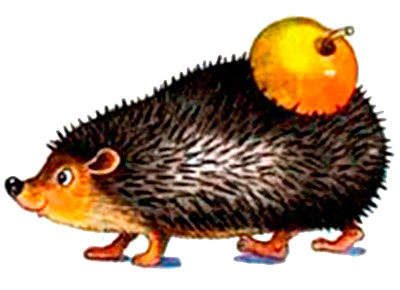 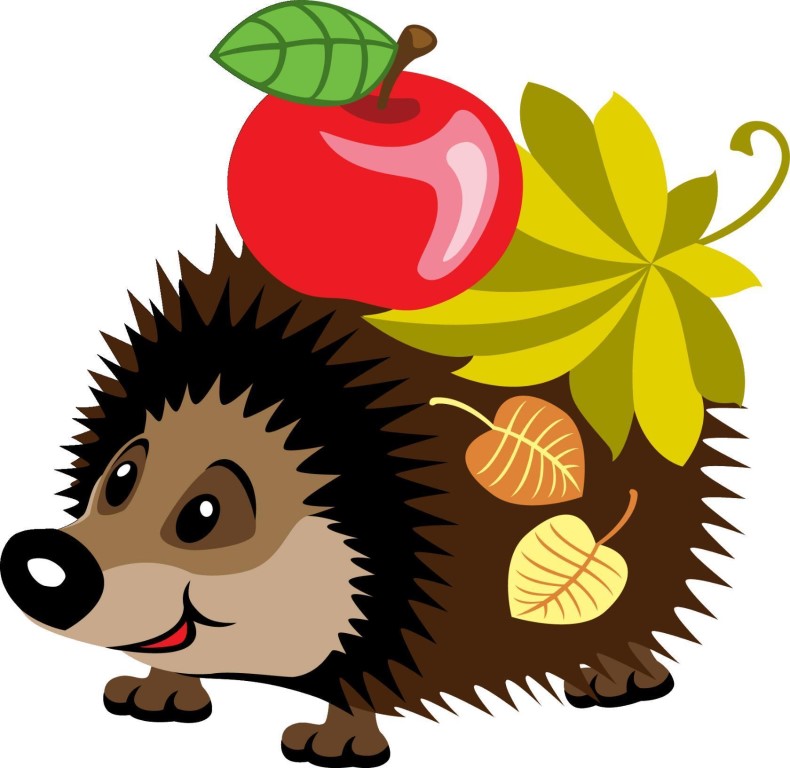 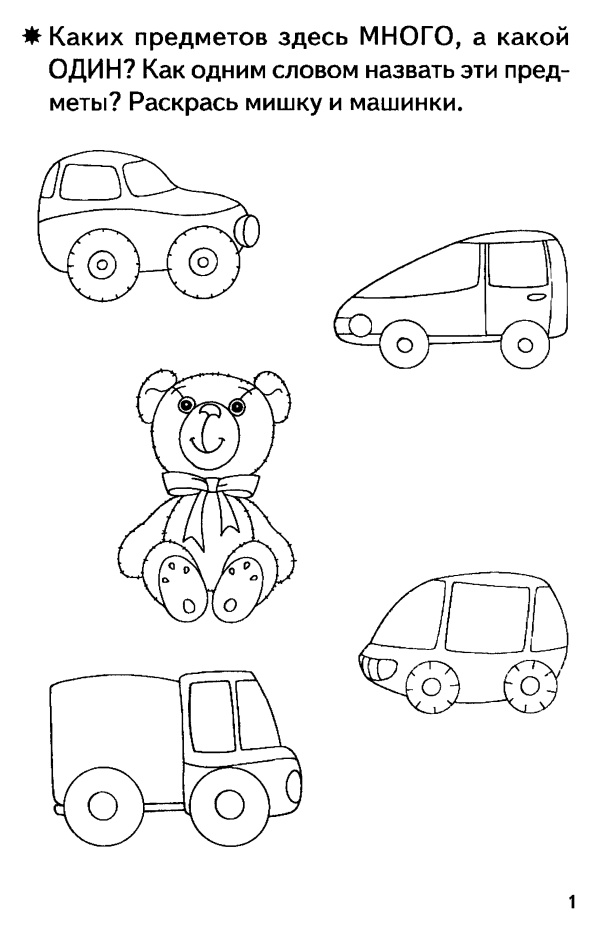 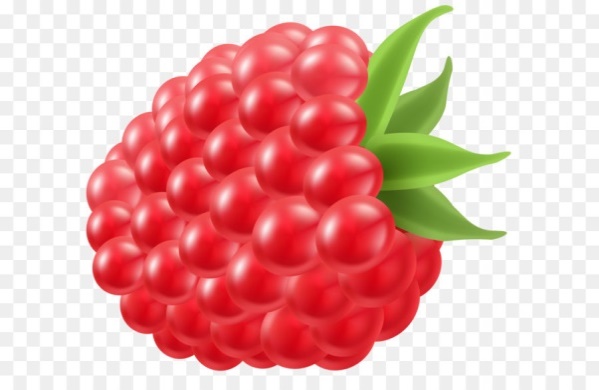 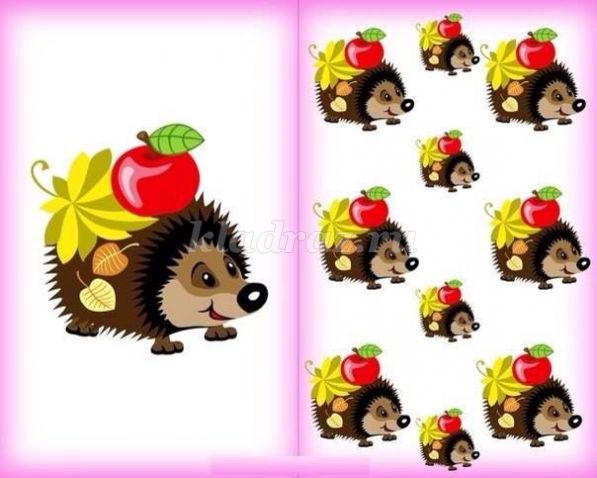 ПриветствиеОрганизационный моментЦель: установление контакта, создание положительного настроя на занятие.Задачи:Заинтересовать и привлечь внимание детей к совместной деятельности.Активизировать мыслительную деятельность.Поддержать интерес к дальнейшей работе.ПриветствиеОрганизационный моментЦель: установление контакта, создание положительного настроя на занятие.Задачи:Заинтересовать и привлечь внимание детей к совместной деятельности.Активизировать мыслительную деятельность.Поддержать интерес к дальнейшей работе.ПриветствиеОрганизационный моментЦель: установление контакта, создание положительного настроя на занятие.Задачи:Заинтересовать и привлечь внимание детей к совместной деятельности.Активизировать мыслительную деятельность.Поддержать интерес к дальнейшей работе.ПриветствиеОрганизационный моментЦель: установление контакта, создание положительного настроя на занятие.Задачи:Заинтересовать и привлечь внимание детей к совместной деятельности.Активизировать мыслительную деятельность.Поддержать интерес к дальнейшей работе.ПриветствиеОрганизационный моментЦель: установление контакта, создание положительного настроя на занятие.Задачи:Заинтересовать и привлечь внимание детей к совместной деятельности.Активизировать мыслительную деятельность.Поддержать интерес к дальнейшей работе.ПриветствиеОрганизационный моментЦель: установление контакта, создание положительного настроя на занятие.Задачи:Заинтересовать и привлечь внимание детей к совместной деятельности.Активизировать мыслительную деятельность.Поддержать интерес к дальнейшей работе.Деятельность детейДеятельность детейДеятельность педагогаДеятельность педагогаДеятельность педагогаПримечаниеДети здороваются с гостями и Мишкой.Дети включаются в процесс, активно отвечают на вопросы воспитателя.Дети выполняют упражнения в соответствии с текстом.Дети здороваются с гостями и Мишкой.Дети включаются в процесс, активно отвечают на вопросы воспитателя.Дети выполняют упражнения в соответствии с текстом.– Ребята, сегодня к нам на занятие пришли, поздороваемся с ними! – А еще в гости к нам пришел Мишка. Давайте поздороваемся и с ним тоже.
– Вы знаете, где он живет, что любит есть, какой у него окрас… 
– Правильно ребята, мишка живет в лесу.– Как вы думаете он большой или еще маленький?– Да, ребята он еще маленький медвежонок, поэтому он хочет с вами поиграть.Игра «По полянке Мишка шел».
По полянке мишка шел (шагают на месте)
И в бочонке мед нашел. (царапающие движения руками в воздухе)
Лапкой мед он доставал, (на-давливание на центр ладони 
пальцами другой руки)
Язычком его лизал (круговые движения указательным 
пальцем по центру ладони другой руки)
Нету меда! (крепко зажать кулачки)
Где же мед? (выпрямить напряженные пальцы)
Ищет мишка — не найдет. (ладони на щеках, качаем головой)Hyжнo обязательно Мишке быть внимательным.  (обеими руками хлопаем по коленям)
– Ребята, сегодня к нам на занятие пришли, поздороваемся с ними! – А еще в гости к нам пришел Мишка. Давайте поздороваемся и с ним тоже.
– Вы знаете, где он живет, что любит есть, какой у него окрас… 
– Правильно ребята, мишка живет в лесу.– Как вы думаете он большой или еще маленький?– Да, ребята он еще маленький медвежонок, поэтому он хочет с вами поиграть.Игра «По полянке Мишка шел».
По полянке мишка шел (шагают на месте)
И в бочонке мед нашел. (царапающие движения руками в воздухе)
Лапкой мед он доставал, (на-давливание на центр ладони 
пальцами другой руки)
Язычком его лизал (круговые движения указательным 
пальцем по центру ладони другой руки)
Нету меда! (крепко зажать кулачки)
Где же мед? (выпрямить напряженные пальцы)
Ищет мишка — не найдет. (ладони на щеках, качаем головой)Hyжнo обязательно Мишке быть внимательным.  (обеими руками хлопаем по коленям)
– Ребята, сегодня к нам на занятие пришли, поздороваемся с ними! – А еще в гости к нам пришел Мишка. Давайте поздороваемся и с ним тоже.
– Вы знаете, где он живет, что любит есть, какой у него окрас… 
– Правильно ребята, мишка живет в лесу.– Как вы думаете он большой или еще маленький?– Да, ребята он еще маленький медвежонок, поэтому он хочет с вами поиграть.Игра «По полянке Мишка шел».
По полянке мишка шел (шагают на месте)
И в бочонке мед нашел. (царапающие движения руками в воздухе)
Лапкой мед он доставал, (на-давливание на центр ладони 
пальцами другой руки)
Язычком его лизал (круговые движения указательным 
пальцем по центру ладони другой руки)
Нету меда! (крепко зажать кулачки)
Где же мед? (выпрямить напряженные пальцы)
Ищет мишка — не найдет. (ладони на щеках, качаем головой)Hyжнo обязательно Мишке быть внимательным.  (обеими руками хлопаем по коленям)
Основная часть.Цель:  Продолжать формировать умение составлять группу предметов и выделять из нее один предмет, учить отвечать на вопрос «сколько?» и определять совокупности словами один, много, ни одного.Задачи: Формировать умение сравнивать предметы и обобщать их словами;Развивать познавательный интерес.Актуализировать словарь детей.Воспитывать доброжелательность.Основная часть.Цель:  Продолжать формировать умение составлять группу предметов и выделять из нее один предмет, учить отвечать на вопрос «сколько?» и определять совокупности словами один, много, ни одного.Задачи: Формировать умение сравнивать предметы и обобщать их словами;Развивать познавательный интерес.Актуализировать словарь детей.Воспитывать доброжелательность.Основная часть.Цель:  Продолжать формировать умение составлять группу предметов и выделять из нее один предмет, учить отвечать на вопрос «сколько?» и определять совокупности словами один, много, ни одного.Задачи: Формировать умение сравнивать предметы и обобщать их словами;Развивать познавательный интерес.Актуализировать словарь детей.Воспитывать доброжелательность.Основная часть.Цель:  Продолжать формировать умение составлять группу предметов и выделять из нее один предмет, учить отвечать на вопрос «сколько?» и определять совокупности словами один, много, ни одного.Задачи: Формировать умение сравнивать предметы и обобщать их словами;Развивать познавательный интерес.Актуализировать словарь детей.Воспитывать доброжелательность.Основная часть.Цель:  Продолжать формировать умение составлять группу предметов и выделять из нее один предмет, учить отвечать на вопрос «сколько?» и определять совокупности словами один, много, ни одного.Задачи: Формировать умение сравнивать предметы и обобщать их словами;Развивать познавательный интерес.Актуализировать словарь детей.Воспитывать доброжелательность.Основная часть.Цель:  Продолжать формировать умение составлять группу предметов и выделять из нее один предмет, учить отвечать на вопрос «сколько?» и определять совокупности словами один, много, ни одного.Задачи: Формировать умение сравнивать предметы и обобщать их словами;Развивать познавательный интерес.Актуализировать словарь детей.Воспитывать доброжелательность.Деятельность детейДеятельность воспитателяДеятельность воспитателяПримечаниеПримечаниеПримечаниеДети отвечают на вопросы.Играют в игру с листиками, вместе с воспитателем.Дети двигаются по группе, положив руки на плечи под песенку «Мы едем, едем  едем в далекие края…».Дети прощаются с Мишкой, становятся в паровозик, под мелодию «Мы едем, едем, едем…» передвигаются по группе.– Ребята, какое сейчас время года? 
«Осень, осень к нам пришла много листьев принесла». Мишка из лесу принес нам в корзинке букет из осенних листочков.
– Что лежит у мишки в корзинке? 
– Сколько листиков в корзинке? 
–  Возьму один листик. У меня один листик. 
– Саша, возьми листик. Сколько ты листиков взял? Какой у тебя листик? У тебя один листик. Повтори. 
– Сколько было листиков в корзинке? 
 А теперь сколько листиков в корзине осталось? 
– Было много листиков, мы взяли по одному, и ни одного листика не осталось.
Давайте поиграем с нашими листиками.М/п игра «Осенний ветер и листочки». Дует, дует ветер.Дует, задувает.Желтые листочкиС дерева срывает.И летят листочкиПрямо по дорожке.Падают листочки,Прямо к нам на ножки!Ветер дунет – полетимМы туда, куда хотим!–  Ребята, Мишке очень понравилось с нами играть, теперь он предлагает нам отправится на прогулку в осенний лес. А отправимся мы на прогулку на поезде.
– Дружно встанем в паровоз, чтобы в гости нас повез. 
– Ой ребята, смотрите, здесь две тропинки.– Покажите короткую тропинку, покажите длинную тропинку. По какой тропинке мы поедем, по короткой или по длинной?
– Вот мы приехали на лесную полянку.– Ребята, что растет на полянке?Сколько елочек?– Кто живет на полянке?– Сколько маленьких ежиков? Сколько больших?
– Сколько яблок у большого ежика на спинке? А сколько листиков у большого ежика на спинке? Сколько яблок у маленьких ежат? Сколько листиков  у маленьких ежат?– Правильно, молодцы!–  Ребята, Мишка живет на этой полянке и ему пора идти искать мед. Ему очень понравилось с нами играть, и он хочет попрощаться с вами и говорит спасибо. А нам пора возвращаться в детский сад.– Скажем Мишке до свидания!– Ребята, какое сейчас время года? 
«Осень, осень к нам пришла много листьев принесла». Мишка из лесу принес нам в корзинке букет из осенних листочков.
– Что лежит у мишки в корзинке? 
– Сколько листиков в корзинке? 
–  Возьму один листик. У меня один листик. 
– Саша, возьми листик. Сколько ты листиков взял? Какой у тебя листик? У тебя один листик. Повтори. 
– Сколько было листиков в корзинке? 
 А теперь сколько листиков в корзине осталось? 
– Было много листиков, мы взяли по одному, и ни одного листика не осталось.
Давайте поиграем с нашими листиками.М/п игра «Осенний ветер и листочки». Дует, дует ветер.Дует, задувает.Желтые листочкиС дерева срывает.И летят листочкиПрямо по дорожке.Падают листочки,Прямо к нам на ножки!Ветер дунет – полетимМы туда, куда хотим!–  Ребята, Мишке очень понравилось с нами играть, теперь он предлагает нам отправится на прогулку в осенний лес. А отправимся мы на прогулку на поезде.
– Дружно встанем в паровоз, чтобы в гости нас повез. 
– Ой ребята, смотрите, здесь две тропинки.– Покажите короткую тропинку, покажите длинную тропинку. По какой тропинке мы поедем, по короткой или по длинной?
– Вот мы приехали на лесную полянку.– Ребята, что растет на полянке?Сколько елочек?– Кто живет на полянке?– Сколько маленьких ежиков? Сколько больших?
– Сколько яблок у большого ежика на спинке? А сколько листиков у большого ежика на спинке? Сколько яблок у маленьких ежат? Сколько листиков  у маленьких ежат?– Правильно, молодцы!–  Ребята, Мишка живет на этой полянке и ему пора идти искать мед. Ему очень понравилось с нами играть, и он хочет попрощаться с вами и говорит спасибо. А нам пора возвращаться в детский сад.– Скажем Мишке до свидания!Поезд «подъезжает» к столу    (лесной полянке). На нем стоит много елочек, лежит картинка с изображением ежиков разного размера.Поезд «подъезжает» к столу    (лесной полянке). На нем стоит много елочек, лежит картинка с изображением ежиков разного размера.Поезд «подъезжает» к столу    (лесной полянке). На нем стоит много елочек, лежит картинка с изображением ежиков разного размера.Заключительная частьЦель:    Подведение итогов  образовательной деятельности.Задачи: Формировать умение обобщать полученные знания.Поощрить детей за активную деятельность.Заключительная частьЦель:    Подведение итогов  образовательной деятельности.Задачи: Формировать умение обобщать полученные знания.Поощрить детей за активную деятельность.Заключительная частьЦель:    Подведение итогов  образовательной деятельности.Задачи: Формировать умение обобщать полученные знания.Поощрить детей за активную деятельность.Заключительная частьЦель:    Подведение итогов  образовательной деятельности.Задачи: Формировать умение обобщать полученные знания.Поощрить детей за активную деятельность.Заключительная частьЦель:    Подведение итогов  образовательной деятельности.Задачи: Формировать умение обобщать полученные знания.Поощрить детей за активную деятельность.Заключительная частьЦель:    Подведение итогов  образовательной деятельности.Задачи: Формировать умение обобщать полученные знания.Поощрить детей за активную деятельность.Деятельность детейДеятельность детейДеятельность воспитателяДеятельность воспитателяПримечаниеПримечание- Ребята кто к нам приходил в гости?Что он нам принес?
- Куда мы ездили на прогулку?
- Кто жил на лесной полянке?
Похвалить всех детей.– Мишка вам оставил картинки в подарок, вы можете их сейчас раскрасить.- Ребята кто к нам приходил в гости?Что он нам принес?
- Куда мы ездили на прогулку?
- Кто жил на лесной полянке?
Похвалить всех детей.– Мишка вам оставил картинки в подарок, вы можете их сейчас раскрасить.